Внимание! Энтеровирусная инфекция!Симптомы энтеровирусной инфекции у детей:Признаки заболевания отличаются в зависимости от вида вируса, вызвавшего недуг. Точнее общее состояние больного при различных видах энтеровирусной инфекции схожее, но всегда есть один ведущий признак, по которому и определяют этот вид. От него же зависит тяжесть, длительность заболевания и методы лечения. Инфекция всегда начинается внезапно и может чем-то напоминать простуду или грипп. Ребенок чувствует слабость, может повышаться температура тела, пропадает аппетит, краснеет и болит горло, а также наблюдается гиперемия кожных покровов. По мере развития инфекции присоединяются другие характерные для каждого отдельного вируса симптомы. Переносчиками энтеровирусной инфекции преимущественно являются дети дошкольного и младшего школьного возраста. Они же и легче всего поддаются атаке вирусов. Инфицирование происходит воздушно-капельным, фекально-оральным или контактно-бытовым путем, поэтому уберечь ребенка от энтеровируса удается далеко не всегда. Итак, можно выделить некоторые общие для всех видов энтеровирусной инфекции симптомы:·         интоксикация организма;·         слабость, вялость, сонливость;·         холодный пот;·         головная боль и головокружение;·         белый налет на языке;·         покраснение мягкого неба;·         зернистость задней стенки глотки;·         повышение температуры тела, часто до высоких отметок, характерно волнообразное возвращение температуры через 2-3 дня;·         незначительное увеличение шейных и подмышечных лимфатических узлов;·         появление сыпи и отек конечностей;·         покраснение кожи верхней части тела (преимущественно лица и шеи);·         покраснение глаз;·         боли в брюшной полости;·         мышечные боли;·         иногда рвота.Самым опасным явлением при энтеровирусной инфекции является обезвоживание, поэтому за ребенком необходимо постоянно следить и обеспечивать поступление жидкости в организм. А при первых симптомах обезвоживания (сухие губы, отсутствие или резкое уменьшение потоотделения, слез и мочеиспусканий, моча темного цвета с запахом аммиака, апатия, резкая сильная слабость, запавшие глаза, густая липкая слюна) немедленно везти больного в больницу. В последнее время у детей все чаще стали отмечать легкую или малую болезнь, когда энтеровирус слабо выражен, сопровождается незначительной слабостью, болями в мышцах, непродолжительной и невысокой температурой и проходит без осложнений в течение 2-3 дней. Однако если вовремя не начать лечение и «запустить» состояние, то может даже возникнуть опасность летального исхода.Инкубационный период энтеровирусной инфекции длится от 2 до 10 дней (хотя чаще всего недуг начинает проявлять себя уже через 24 часа после попадания в организм), а само заболевание начинается остро. Что делать, если ребенок заболел?В случае появления этих жалоб необходимо немедленно обратиться к врачу, не ждать, надеясь, что все пройдет, не пытаться самостоятельно лечиться. Необходимо срочно поместить больного в стационар, т.к. он может быть источником заражения людей, проживающих рядом.Как себя защитить?Меры неспецифической профилактики энтеровирусной инфекции такие же, как при любой острой кишечной инфекции – необходимо соблюдать следующие правила:- для питья использовать только кипяченую или бутилированную воду;- мыть руки с мылом перед каждым приемом пищи и после каждого посещения туалета, строго соблюдать правила личной и общественной гигиены;- перед употреблением фруктов и овощей их необходимо тщательно мыть с применением щетки и последующим ополаскиванием кипятком;- купаться только в официально разрешенных местах, при купании стараться не заглатывать воду;- не приобретать продукты у частных лиц и в неустановленных для торговли местах;- соблюдать правила личной гигиены.При контакте с больным энтеровирусной инфекцией необходимо наблюдать за состоянием своего здоровья и при появлении каких-либо жалоб немедленно обратиться к врачу!Помните, что заболевание легче предупредить, соблюдая элементарные меры профилактики, чем лечить!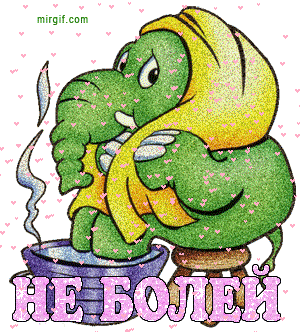 